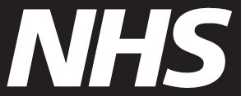 உங்கள் வசந்தகால கொவிட் -19 தடுப்பூசிக்காகப் பதிவுசெய்தல் உங்கள் வசந்தகால கொவிட்-19 தடுப்பூசிக்காகப் பதிவுசெய்வதற்கு நாங்கள் உங்களை அழைக்கிறோம். நீங்கள் 75 அல்லது அதற்கு மேற்பட்ட வயதுடையவராக (அல்லது 2024 ஜூன் 30இல் 75 வயதை அடைபவராக) இருப்பதால், உங்களுக்கு ஒரு முன்னுரிமை உள்ளது. உங்கள் கொவிட்-19 தடுப்பூசியை எவ்வாறு பெற்றுக்கொள்வது 
www.nhs.uk/get-vaccine இல் கணினி மூலமாகப் பதிவுசெய்யவும் NHS App என்பதில் பதிவுசெய்யவும்உங்களுக்கு மிக அண்மையிலான நியமனமின்றி வந்துசெல்லும் கொவிட்-19 தடுப்பூசி இடத்தை www.nhs.uk/covid-walk-in என்பதில் கண்டுகொள்ளவும். உங்கள் தடுப்பூசியை நீங்கள் பெறக்கூடியதாக இருப்பதற்கான கடைசித் தேதி 30 ஜூன் 2024. உங்களுக்கு ஆதரவு தேவைப்பட்டால் உங்களால் கணினி மூலமாகச் செய்ய முடியாவிட்டால், 119 எண்ணை அழைக்கவும். மொழிபெயர்ப்பாளர்கள் இருக்கிறார்கள். ரெக்ஸ்ட் தொலைபேசி 18001 119 என்பதையும் அல்லது www.signvideo.co.uk/nhs119 என்பதில் என்எச்எஸ் பிரித்தானிய சைகை மொழி சேவையையும் நீங்கள் பயன்படுத்தலாம். உங்கள் பராமரிப்பை நீங்கள் வீட்டில் பெற்றுக்கொள்வதாக இருந்தால், ஒரு வீட்டுக்கு வருதலைப் பெறுவதற்காக, உங்கள் குடும்ப மருத்துவரின் சிகிச்சை இடத்தைத் தொடர்புகொள்ளவும். அதை அவர்களால் ஏற்பாடு செய்ய முடியாவிட்டால், www.england.nhs.uk/covid-vaccination-contacts என்பதில் உங்கள் உள்ளூர் கொவிட்-19 தடுப்பூசி தொடர்பு விபரங்களைக் கண்டுகொள்ளவும்.ஈசி றீட் என்பதிலும் மற்றும் ஏனைய மொழிகளிலும் வடிவங்களிலும் இந்த அழைப்பைப் பெறுவதற்கு, www.england.nhs.uk/seasonal-invites என்பதற்குச் செல்லவும். மேலதிகமான தகவல் இந்த வசந்த காலத்தில் உங்கள் கொவிட்-19 தடுப்பூசியைப் பெற்றுக்கொள்ளுதல் உங்களுக்குப் பாரதூரமான நோய் ஏற்படும் ஆபத்தைக் குறைக்கும். உங்கள் பாதுகாப்பை அதிகரித்தல் முக்கியமானது. ஏனெனில் காலப்போக்கில் அது தளர்வடைகின்றது மற்றும் கொவிட்-19 திரிபுகள் மாறுபடலாம். தடுப்பூசி பற்றிய மேலதிக தகவலுக்கு, www.nhs.uk/covidvaccination என்பதற்குச் செல்லவும். இந்த அழைப்பிலுள்ள தனிப்பட்ட விபரங்கள் எதுவும் தவறாக இருந்தால், எவரைத் தொடர்புகொள்வது என www.england.nhs.uk/covid-invite-enquiry இல் நீங்கள் பார்த்துக்கொள்ள முடியும். உங்கள் உண்மையுள்ள,  என்எச்எஸ் இங்கிலாந்து தடுப்பூசி குழு (NHS England Vaccination Team) 
 